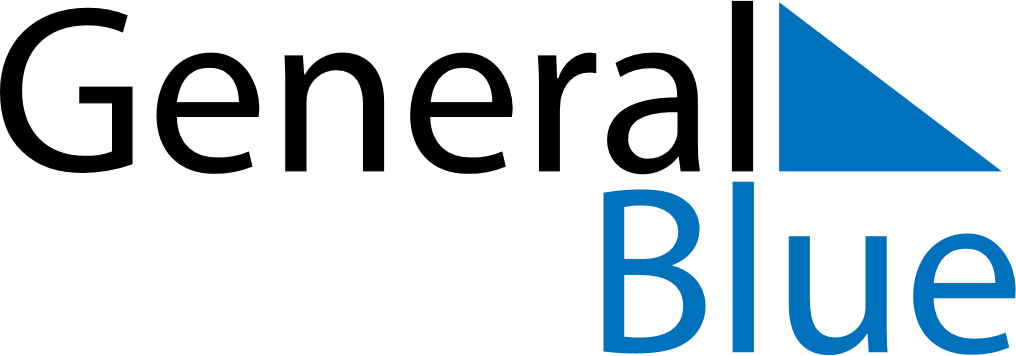 June 2024June 2024June 2024June 2024June 2024June 2024June 2024Curridabat, San Jose, Costa RicaCurridabat, San Jose, Costa RicaCurridabat, San Jose, Costa RicaCurridabat, San Jose, Costa RicaCurridabat, San Jose, Costa RicaCurridabat, San Jose, Costa RicaCurridabat, San Jose, Costa RicaSundayMondayMondayTuesdayWednesdayThursdayFridaySaturday1Sunrise: 5:14 AMSunset: 5:53 PMDaylight: 12 hours and 39 minutes.23345678Sunrise: 5:14 AMSunset: 5:54 PMDaylight: 12 hours and 40 minutes.Sunrise: 5:14 AMSunset: 5:54 PMDaylight: 12 hours and 40 minutes.Sunrise: 5:14 AMSunset: 5:54 PMDaylight: 12 hours and 40 minutes.Sunrise: 5:14 AMSunset: 5:54 PMDaylight: 12 hours and 40 minutes.Sunrise: 5:14 AMSunset: 5:55 PMDaylight: 12 hours and 40 minutes.Sunrise: 5:14 AMSunset: 5:55 PMDaylight: 12 hours and 40 minutes.Sunrise: 5:14 AMSunset: 5:55 PMDaylight: 12 hours and 41 minutes.Sunrise: 5:14 AMSunset: 5:55 PMDaylight: 12 hours and 41 minutes.910101112131415Sunrise: 5:14 AMSunset: 5:56 PMDaylight: 12 hours and 41 minutes.Sunrise: 5:14 AMSunset: 5:56 PMDaylight: 12 hours and 41 minutes.Sunrise: 5:14 AMSunset: 5:56 PMDaylight: 12 hours and 41 minutes.Sunrise: 5:15 AMSunset: 5:56 PMDaylight: 12 hours and 41 minutes.Sunrise: 5:15 AMSunset: 5:56 PMDaylight: 12 hours and 41 minutes.Sunrise: 5:15 AMSunset: 5:57 PMDaylight: 12 hours and 41 minutes.Sunrise: 5:15 AMSunset: 5:57 PMDaylight: 12 hours and 41 minutes.Sunrise: 5:15 AMSunset: 5:57 PMDaylight: 12 hours and 41 minutes.1617171819202122Sunrise: 5:15 AMSunset: 5:57 PMDaylight: 12 hours and 42 minutes.Sunrise: 5:16 AMSunset: 5:58 PMDaylight: 12 hours and 42 minutes.Sunrise: 5:16 AMSunset: 5:58 PMDaylight: 12 hours and 42 minutes.Sunrise: 5:16 AMSunset: 5:58 PMDaylight: 12 hours and 42 minutes.Sunrise: 5:16 AMSunset: 5:58 PMDaylight: 12 hours and 42 minutes.Sunrise: 5:16 AMSunset: 5:58 PMDaylight: 12 hours and 42 minutes.Sunrise: 5:16 AMSunset: 5:59 PMDaylight: 12 hours and 42 minutes.Sunrise: 5:17 AMSunset: 5:59 PMDaylight: 12 hours and 42 minutes.2324242526272829Sunrise: 5:17 AMSunset: 5:59 PMDaylight: 12 hours and 42 minutes.Sunrise: 5:17 AMSunset: 5:59 PMDaylight: 12 hours and 42 minutes.Sunrise: 5:17 AMSunset: 5:59 PMDaylight: 12 hours and 42 minutes.Sunrise: 5:17 AMSunset: 5:59 PMDaylight: 12 hours and 42 minutes.Sunrise: 5:18 AMSunset: 6:00 PMDaylight: 12 hours and 42 minutes.Sunrise: 5:18 AMSunset: 6:00 PMDaylight: 12 hours and 41 minutes.Sunrise: 5:18 AMSunset: 6:00 PMDaylight: 12 hours and 41 minutes.Sunrise: 5:18 AMSunset: 6:00 PMDaylight: 12 hours and 41 minutes.30Sunrise: 5:19 AMSunset: 6:00 PMDaylight: 12 hours and 41 minutes.